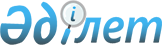 О признании утратившими силу некоторых постановлений акимата Западно-Казахстанской областиПостановление акимата Западно-Казахстанской области от 24 ноября 2023 года № 285. Зарегистрирован в Департаменте юстиции Западно-Казахстанской области 28 ноября 2023 года № 7290-07
      Руководствуясь Законами Республики Казахстан от 23 января 2001 года "О местном государственном управлении и самоуправлении в Республике Казахстан" и "О правовых актах" акимат Западно-Казахстанской области ПОСТАНОВЛЯЕТ:
      1. Признать утратившими силу некоторые постановления акимата Западно-Казахстанской области согласно приложению к настоящему постановлению.
      2. Государственному учреждению "Аппарат акима Западно-Казахстанской области" обеспечить государственную регистрацию настоящего постановления в органах юстиции Западно-Казахстанской области.
      3. Контроль за исполнением настоящего постановления возложить на курирующего заместителя акима Западно-Казахстанской области.
      4. Настоящее постановление вводится в действие со дня его первого официального опубликования.
      1. Постановление акимата Западно-Казахстанской области от 15 марта 2016 года № 65 "Об установлении размеров должностного оклада, системы премирования и иного вознаграждения руководителя, его заместителей и главного бухгалтера медицинских организаций Западно-Казахстанской области, имеющих статус государственных коммунальных предприятий на праве хозяйственного ведения" (зарегистрировано в Реестре государственной регистрации нормативных правовых актов под №4308);
      2. Постановление акимата Западно-Казахстанской области от 27 января 2017 года №23 "О внесении изменения в постановление акимата Западно-Казахстанской области от 15 марта 2016 года № 65 "Об установлении размеров должностного оклада, системы премирования и иного вознаграждения руководителя, его заместителей и главного бухгалтера медицинских организаций Западно-Казахстанской области, имеющих статус государственных коммунальных предприятий на праве хозяйственного ведения" (зарегистрировано в Реестре государственной регистрации нормативных правовых актов под №4701);
      3. Постановление акимата Западно-Казахстанской области от 30 июля 2019 года №180 "О внесении изменения в постановление акимата Западно-Казахстанской области от 15 марта 2016 года №65 "Об установлении размеров должностного оклада, системы премирования и иного вознаграждения, руководителя, его заместителей и главного бухгалтера медицинских организаций Западно-Казахстанской области, имеющих статус государственных коммунальных предприятий на праве хозяйственного ведения" (зарегистрировано в Реестре государственной регистрации нормативных правовых актов под №5750);
					© 2012. РГП на ПХВ «Институт законодательства и правовой информации Республики Казахстан» Министерства юстиции Республики Казахстан
				
      Аким Западно-Казахстанской области

Н.  Турегалиев
Приложение
к постановлению акимата
Западно-Казахстанской области
от 24 ноября 2023 года № 285